Kultowy Pan Samochodzik – krzyżówka dla młodzieży i dorosłych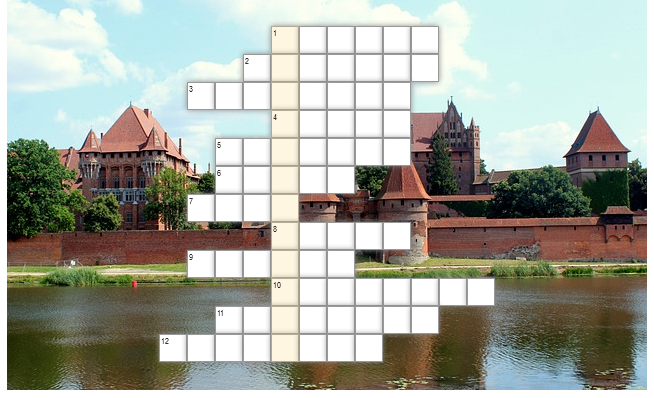 Imię Pana SamochodzikaMarka sportowego samochodu, na bazie którego zbudowany jest wehikuł Pana SamochodzikaMiasto, z którym związany był Mikołaj Kopernik. To tutaj Zbigniew Nienacki osadził akcję jednej ze swoich książekCzeskie miasto, w którym rozgrywa się „Pan Samochodzik i Tajemnica Tajemnic”Miasto, w którym znajduje się ogromny zamek. Miejsce akcji jednej z książekRzeka, nad którą leżą zamki we Francji, gdzie toczyła się akcja książki „Pan Samochodzik i Fantomas”Niesamowity…Miasto, w którym osadzona jest akcja „Pana Samochodzika i Złotej Rękawicy”Waldemar… - największy przeciwnik Pana SamochodzikaKsięga…Jezioro, nad którym toczy się akcja „Nowych Przygód Pana Samochodzika”Młodzi… - często pomagają Panu Samochodzikowi rozwiązywać zagadki